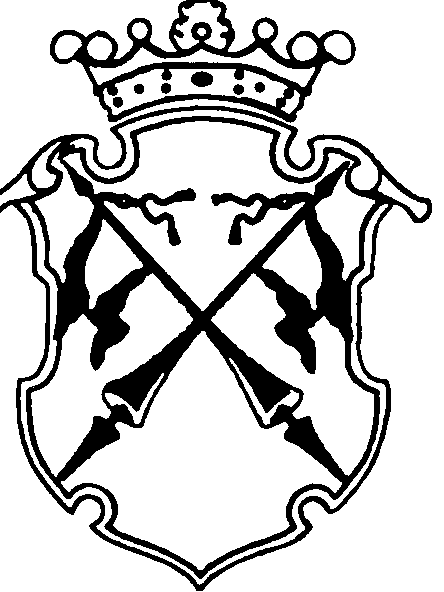 РЕСПУБЛИКА   КАРЕЛИЯКОНТРОЛЬНО-СЧЕТНЫЙ КОМИТЕТСОРТАВАЛЬСКОГО МУНИЦИПАЛЬНОГО РАЙОНАЗАКЛЮЧЕНИЕНА ПРОВЕДЕНИЕ  ФИНАНСОВО-ЭКОНОМИЧЕСКОЙ ЭКСПЕРТИЗЫпроекта постановления администрации Сортавальского муниципального района «Об утверждении муниципальной программы Сортавальского муниципального района «Молодежь Сортавальского района» на 2017-2018 годы »«02» ноября 2016г.                                                                                    №66Основание для проведения экспертизы: п.7 ч.2 статьи 9 федерального закона  от 07.02.2011г. №6-ФЗ «Об общих принципах организации и деятельности контрольно-счетных органов субъектов Российской Федерации и муниципальных образований», ч.2 статьи 157 Бюджетного Кодекса РФ, п.7 статьи 7 Положения о контрольно-счетном комитете Сортавальского муниципального района, утвержденного Решением Совета Сортавальского муниципального района от 26.01.2012г. №232, подпункт 2 п.1 статьи 5 «Положения о бюджетном процессе в Сортавальском муниципальном районе», утвержденного Решением Совета Сортавальского муниципального района от 24.12.2015г. №171 Цель экспертизы : оценка финансово-экономических обоснований на предмет обоснованности расходных обязательств бюджета Сортавальского муниципального района в проекте постановлении администрации Сортавальского муниципального района «Об утверждении муниципальной программы Сортавальского муниципального района «Молодежь Сортавальского района» на 2017-2018 годы »Предмет экспертизы : проект постановления администрации Сортавальского муниципального района «Об утверждении муниципальной программы «Молодежь Сортавальского района» на 2017-2018 годы »Проект постановления администрации Сортавальского муниципального района «Об утверждении муниципальной программы «Молодежь Сортавальского района» на 2017-2018 годы »  (далее – проект постановления) с приложением «Муниципальная программа Сортавальского муниципального района «Молодежь Сортавальского района» на 2017-2018 годы » (далее – Муниципальная программа) представлен на экспертизу в Контрольно-счетный комитет Сортавальского муниципального района (далее- Контрольно-счетный комитет)  в нарушение п. 4 статьи 20 Положения о бюджетном процессе  в Сортавальском муниципальном районе, утвержденное Решением Совета Сортавальского муниципального района от 24.12.2015г. №171 - 01 ноября 2016 года (срок- не позднее 1 сентября года, предшествующего очередному финансовому году).Контрольно-счетный комитет Сортавальского муниципального района произвел экспертизу представленных Отделом культуры и спорта администрации Сортавальского муниципального района документов к проекту постановлению.Рассмотрены следующие материалы по указанному проекту муниципального акта:Муниципальная программа – на 7 л.Рассмотрев указанные документы, Контрольно-счетный комитет Сортавальского муниципального района пришел к следующим выводам:При анализе текстовой части представленного проекта постановления установлено, что предлагается утвердить муниципальную программу «Молодежь Сортавальского района» на 2017-2018 годы », которой нет в Перечне муниципальных программ СМР, утвержденного Распоряжением администрации Сортавальского муниципального района от 01.08.2014г. №1360.Полномочия по установлению расходных обязательств  подтверждены.Паспорт муниципальной программы составлен не по форме согласно Приложению 1 к Порядку разработки, реализации и оценки эффективности муниципальных программ Сортавальского муниципального района, утвержденный постановлением администрации Сортавальского муниципального района от 05.08.2014г. №92 (далее- Порядок)Отсутствует возможность оценить направленность мероприятий программы на достижение приоритетов и целей социально-экономического развития района, т.к. ни Стратегия социально-экономического развития Сортавальского муниципального района , ни Программа социально-экономического развития района на период с 2017 года ,на момент экспертизы, не утверждена.В нарушение Требований к содержанию муниципальной программы, содержащихся в Порядке не разработаны целевые индикаторы программы с указанием их плановых значений по годам ее реализации, а также сведения о взаимосвязи мероприятий и результатов их выполнения с целевыми индикаторами муниципальной программы (в соответствии с Таблицей 1 Приложения №2 к Порядку) .Сроки реализации программы определеныОтсутствует четкость формулировок цели и задач, их конкретность и реальная достижимость в установленные сроки реализации программы Задачи муниципальной программы и мероприятия по их выполнению не взаимоувязаны. Информация об основных мероприятиях программы представлена не в соответствии  с формой, согласно таблицы 2 приложения №2 к Порядку. В нарушение п.8 р. II Порядка перечень мероприятий с обоснованием объема финансовых ресурсов приведен не согласно табл.3 приложения №2 к Порядку.В нарушение п.9 р.II в описательной части ВЦП отсутствует оценка рисков реализации программы, а также меры управления рисками с целью минимизации их влияния на достижение цели муниципальной программы.Финансовые затраты на реализацию мероприятия муниципальной программы  финансово-экономически не обоснованы. Контрольно-счетный комитет обращает внимание, что согласно п.8 р. I Порядка методическое руководство и координацию работ по разработке муниципальных программ выполняет комитет по экономике администрации Сортавальского муниципального района.ЗАМЕЧАНИЯ:При анализе текстовой части представленного проекта постановления установлено, что предлагается утвердить муниципальную программу «Молодежь Сортавальского района» на 2017-2018 годы », которой нет в Перечне муниципальных программ СМР, утвержденного Распоряжением администрации Сортавальского муниципального района от 01.08.2014г. №1360.; Паспорт муниципальной программы составлен не по форме согласно Приложению 1 к Порядку разработки, реализации и оценки эффективности муниципальных программ Сортавальского муниципального района, утвержденный постановлением администрации Сортавальского муниципального района от 05.08.2014г. №92 (далее- Порядок);Отсутствует возможность оценить направленность мероприятий программы на достижение приоритетов и целей социально-экономического развития района, т.к. ни Стратегия социально-экономического развития Сортавальского муниципального района , ни Программа социально-экономического развития района на период с 2017 года ,на момент экспертизы, не утверждена;В нарушение Требований к содержанию муниципальной программы, содержащихся в Порядке не разработаны целевые индикаторы программы с указанием их плановых значений по годам ее реализации, а также сведения о взаимосвязи мероприятий и результатов их выполнения с целевыми индикаторами муниципальной программы (в соответствии с Таблицей 1 Приложения №2 к Порядку);Отсутствует четкость формулировок цели и задач, их конкретность и реальная достижимость в установленные сроки реализации программы Задачи муниципальной программы и мероприятия по их выполнению не взаимоувязаны. Информация об основных мероприятиях программы представлена не в соответствии  с формой, согласно таблицы 2 приложения №2 к Порядку;В нарушение п.8 р. II Порядка перечень мероприятий с обоснованием объема финансовых ресурсов приведен не согласно табл.3 приложения №2 к Порядку;В нарушение п.9 р.II в описательной части ВЦП отсутствует оценка рисков реализации программы, а также меры управления рисками с целью минимизации их влияния на достижение цели муниципальной программы;Финансовые затраты на реализацию мероприятия муниципальной программы  финансово-экономически не обоснованыЗАКЛЮЧЕНИЕ: Контрольно-счетный комитет Сортавальского муниципального района, проверив представленные Отделом культуры и спорта Администрации Сортавальского муниципального района документов к проекту постановления «Об утверждении муниципальной программы Сортавальского муниципального района «Молодежь Сортавальского района» на 2017-2018 годы» рекомендует отклонить в связи с тем, что проект муниципальной программы требует доработки .Председатель Контрольно-счетного комитета                  		Н.А. Астафьева